Základní zapojení bipolárních tranzistorůAby tranzistor mohl pracovat, musí být jeden z jeho tří vývodů společný pro vstupní i výstupní bránu. Způsob zapojení nemá vliv na vnitřní činnost tranzistoru, ale projevuje se různými vlastnostmi z hlediska vstupu a výstupu, jako je vstupní a výstupní impedance, fázový posuv výstupního signálu vůči vstupnímu, velikosti zesílení vstupního signálu atd.Základní zapojení tranzistoru mají názvy podle toho, která elektroda je společná:zapojení se společným emitorem (SE);zapojení se společným kolektorem (SC, SK).Z uvedených zapojení je nejčastěji používáno zapojení SE. Zapojení SB je používáno zřídka, zpravidla na vysokých kmitočtech. Zapojení SC slouží hlavně pro impedanční oddělení obvodů.Se společným emitorem - SEPro toto zapojení je typická velká vstupní impedance, proudové a napěťové zesílení, výstupní fáze je otočena o 180o.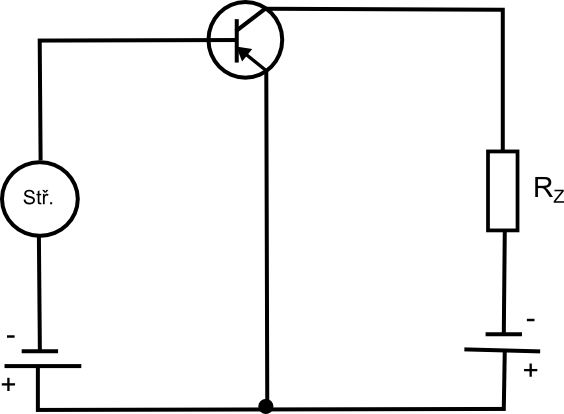 Se společným kolektorem - SCToto zapojení je typické velkým proudovým zesílením, velkým vstupním a nízkým výstupním odporem.Používá se poměrně zřídka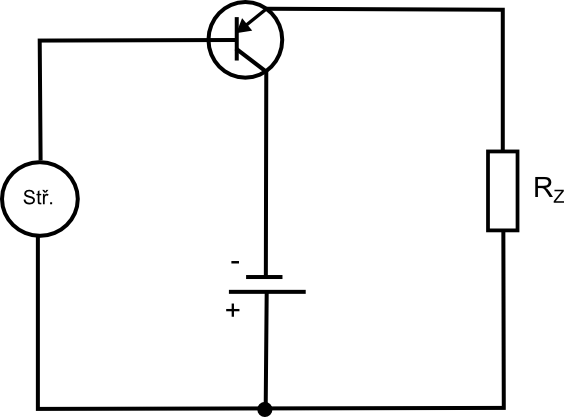 Proudový zesilovací činitel β- h21eU zapojení tranzistoru se společným emitorem zjistíme velikost statického zesilovacího činitele β takovým způsobem, že nejprve nastavíme proud IB a napětí UCE. Pomocí těchto dvou veličin jsme nastavili pracovní bod tranzistoru. Poté změříme proudu IC. Velikost proudového zesilovacího činitele (β - h21e) pro tento pracovní bod vypočteme ze vztahu: | 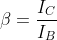 